1070412 採收蒜頭~北中田野教室農藝社收蒜頭+整地，做完臉都黑了腰也歪了！實在不容易啊！蒜頭詢問度很高，可是後續還有很多乾燥要處理，要再等等，想吃到好東西沒那麼簡單，大家都應該要多珍惜！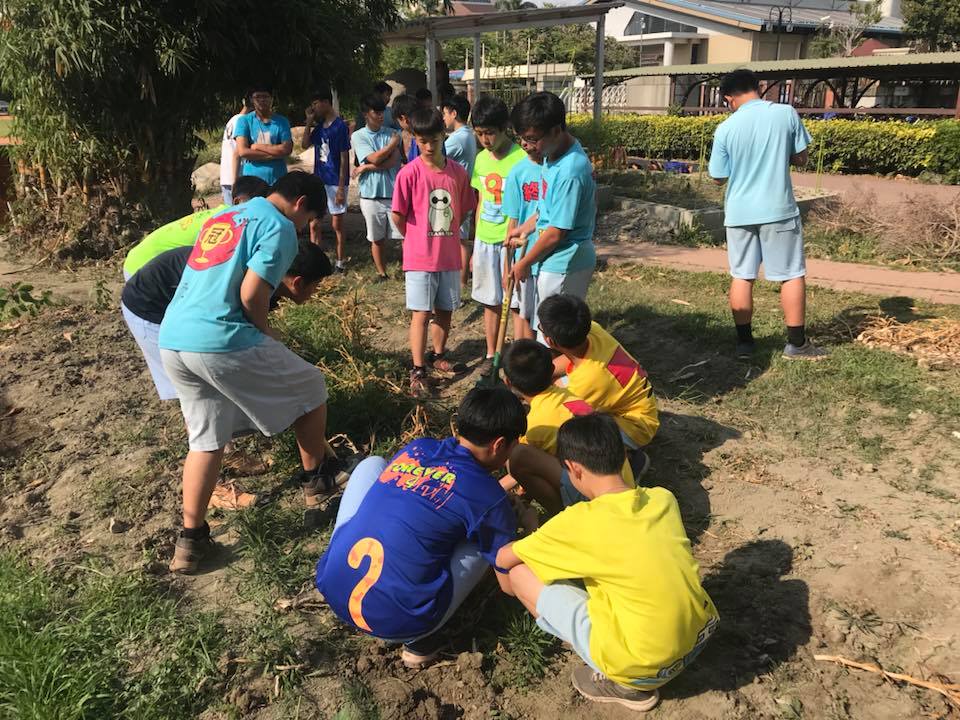 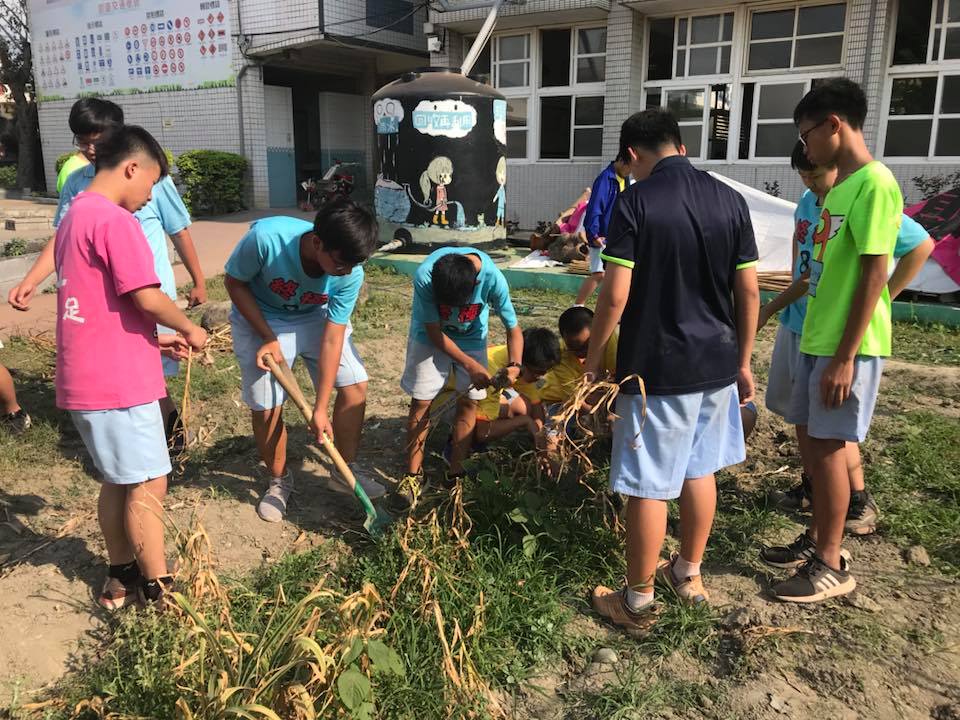 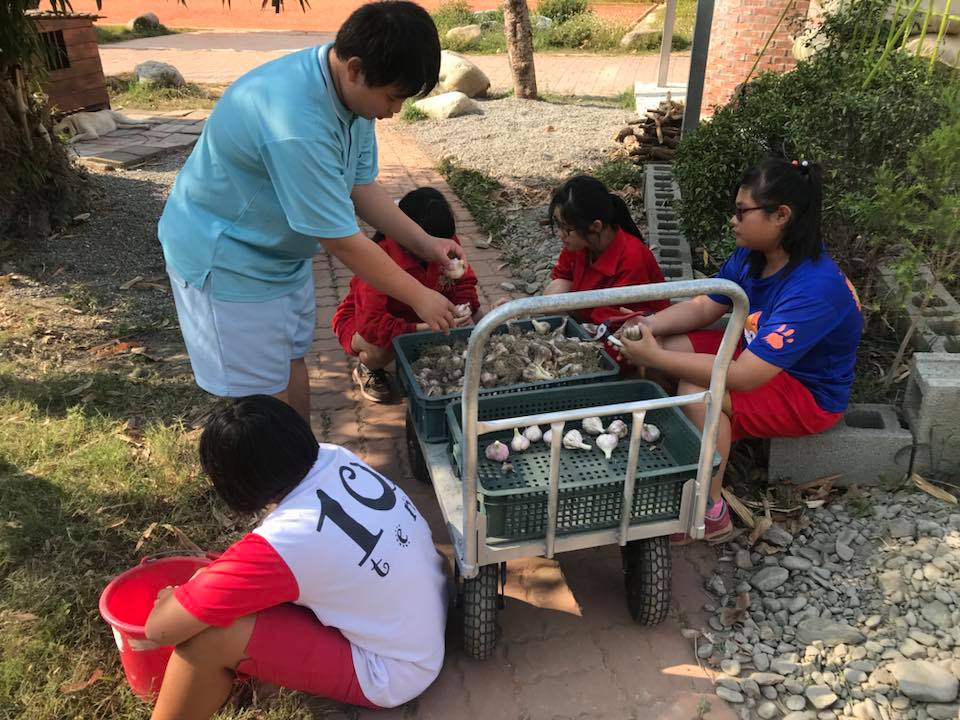 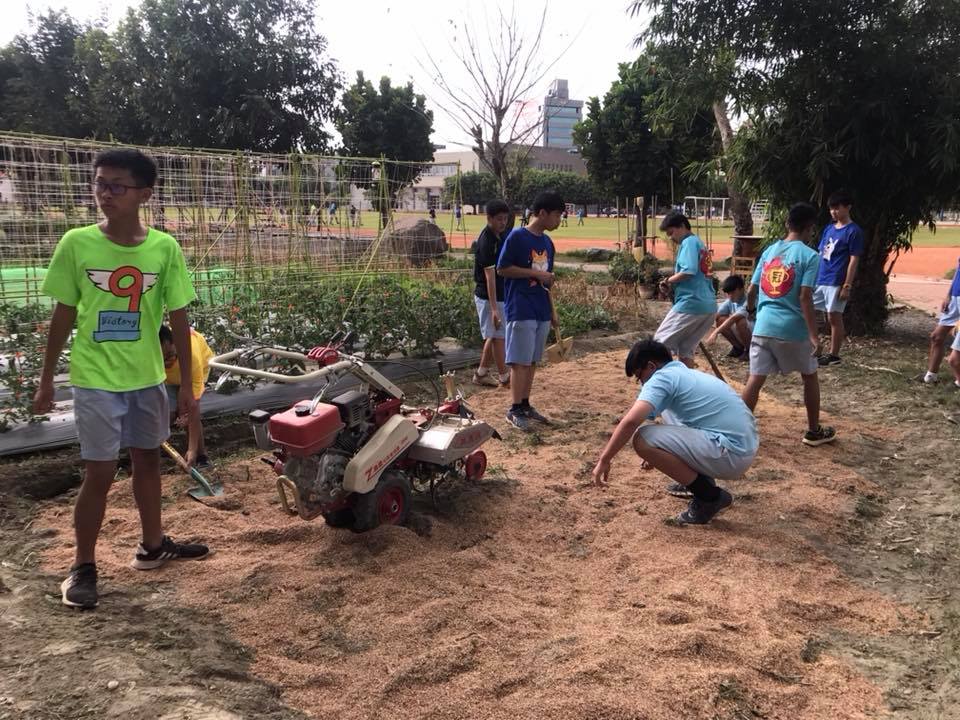 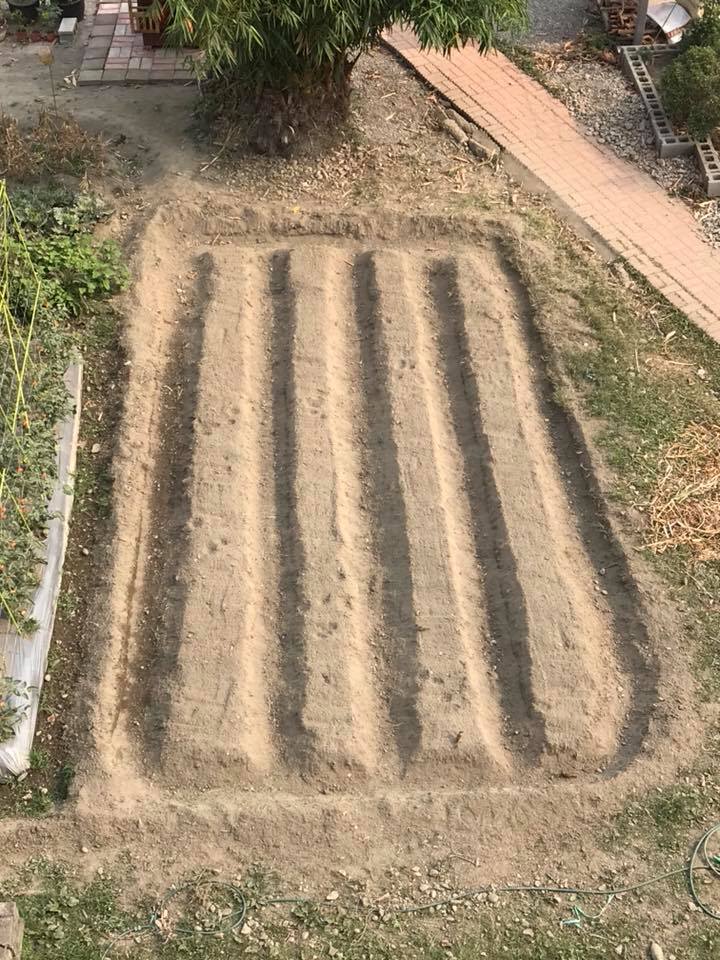 